Nabídka č. 4903 - užitkové automobilyDatum:	09.06.2017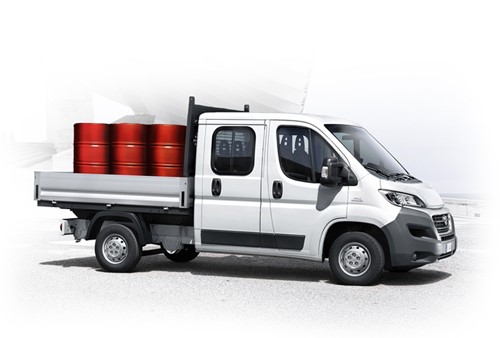 Platnost do:Nabídku vypracoval:	e-mail: Technické parametryObjem válců [cm3]: 2287; Počet válců: 4; Kompresní poměr: 16,2:1; Max. výkon [kW], ([k]): 110 (150) při 3600 ot./min.; Max. točivý moment [Nm]: 380 při 1500 ot./min.; Max. rychlost [km/h]: 157; Spotřeba [l/100 km] - kombinovaná: 6,6; Palivo: Nafta motorová; Druh paliva: nafta; Převodovka: manuální; Počet stupňů převodovky: 6; Emise CO2 [g/km]: 172 - 177; Emisní norma: EURO 6; Standardní výbavaCentrální zamykání s dálkovým ovládáním, Posilovač řízení s proměnlivým účinkem Servotronic, Elektricky ovládáná přední okna, Kontrolka / snímač hladiny oleje (standard pouze v kombinaci s doplňky 025 nebo 140), Elektricky ovládaná, vyhřívaná (odmlžovací) zpětná zrcátka, Zadní zesílené dvoulamelové pružiny, Příprava pro autorádio včetně reproduktorů, Dvoumístná lavice v kabině řidiče s tříbodovými pásy, ESC + ASR + EBD + LAC (adaptivní kontrola nákladu) + HBA (hydraulický brzdový asistent) + systém kontroly proti převrácení + Hill Holder, Postranní výstražná (oranžová) světla, Airbag řidiče, Světla pro denní svícení, Tkaninové potahy, Zadní příčník, kontejner na rezervní kolo, zadní svítilny, Naviják rezervního kola, Odkládací přihrádka nad čelním sklem, Ozdobná mřížka chladiče, Vyhřívané odvětrávání klikové skříně, Plnohodnotná rezerva, Kuřácký kit, Držák tabletu a dokumentů,Palivový filtr s předehřevem, Palivová nádrž 90 lNadstandardní výbavaNadstandardní výbava lokálníZáruční podmínkyZákladní záruční doba na mechanické části: 24 měsíců (bez omezení počtu kilometrů)Záruka na lak: 36 měsícůZáruka na prorezavění karoserie: 96 měsícůZáruka 100% mobility – FIAT ASSISTANCE 24 hodin denně: 24 měsíců, možnost rozšíření o 36 měsícůDalší služby  záruka 3 roky na lak  záruka 8 let na prorezavění  záruka 100% mobility na 2 rokyTermín dodání2-3 měsícePoznámkabarva - bíláFirma:KOMERSIA AUTO s.r.o.Jméno:Adresa:Pražská 330, 267 12 Loděnice u BerounaFirma:-neuvedeno-DIČ:CZ60462710Adresa:IČ:60462710DIČ:Telefon:IČ:E-mail:Telefon:E-mail:Ducato Maxi  2,3 MTJ  EURO 6 150k 35 L4 Dvoukabina(295.CDX.6)630 000025Manuální klimatizace17 500097Přední mlhová světla3 500NHRTempomat + Speed Limiter (nastavení max.rychlosti)4 5006JATažné zařízení - fixní14 5008P7Třístranný sklápěč s ocelovou podlahou a hliníkovými bočnicemi135 000502Airbag spolujezdce (pro dvousedadlo spolujezdce - doplněk 293)6 0006Q2Rádio Uconnect™ s 5" dotykovou obrazovkou, CD, USB, Bluetooth a ovládáním rádia na volantu14 000081Elektrika extrasérie (příprava pro přestavbáře)1 800zadní parkovací senzory10 000servisní smlouva - pravidelné servisní prohlídky předepsané výrobcem na 3 roky / 120000km15 579záruka 3 roky / 90000km ( 2 roky bez omezení km )7 000ocelové disky pro zimní pneumatiky + pneu17 200 látkové potahy všech sedadel5 000Cena celkem826 800Akční sleva 17,00%140 556Komersia auto 11,00%90 948Celková sleva231 504Nabídková cena bez DPH595 296Nabídková cena s DPH720 308Nadstandardní výbava lokální54 779Nabídková cena bez DPH (včetně lokální nadstandardní výbavy)650 075Nabídková cena s DPH (včetně lokální nadstandardní výbavy)786 591